                   KLUB TURYSTYKI KOLARSKIEJ  PTTK WANDRUS ŻORY                                     Z A P R A S Z A                                                        na  rajd  rowerowy                  Jesienne grillowanie na RANCZU u Józefa   TERMIN:  21.10.2023 / sobota /WYJAZD :  wspólny  - Rynek w Żorach godz. 14.00                                                    lub indywidualna trasa dojazdowa       3.  META :  Ranczo u Józefa   przy ul. Gajowej w Żorach od godz. 15.00            A na ranczu :                - konkursy sprawnościowe z nagrodami               - smakowitości z grilla i nie tylko               - kulturalne dyskusje i rozmowy, wstępne podsumowanie rowerowego sezonu                                     turystycznego , muzyka i wspólne śpiewanie , tańce może?                I to wszystko w ciepłej , przyjacielskiej atmosferze …          4. UCZESTNICY:     -  turyści kolarze, zarówno Wandrusy jak i przyjaciele i sympatycy Klubu            5 .  OBOWIĄZKI UCZESTNKÓW :   - przynosimy  coś na ząb i do  gardełka !!!- pogodne nastawienie i dobry humor- aktywny udział w konkursach i części rozrywkowej - biesiadne śpiewanie,    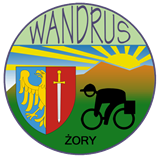 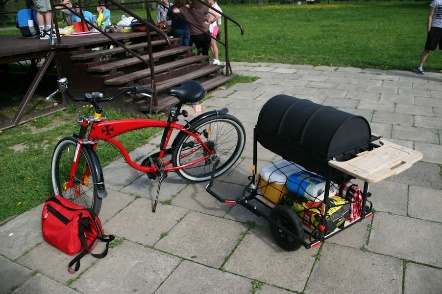                      Serdecznie  zapraszają!!!!                                                          Gospodarze:  Józef „SZERYF” i Celina